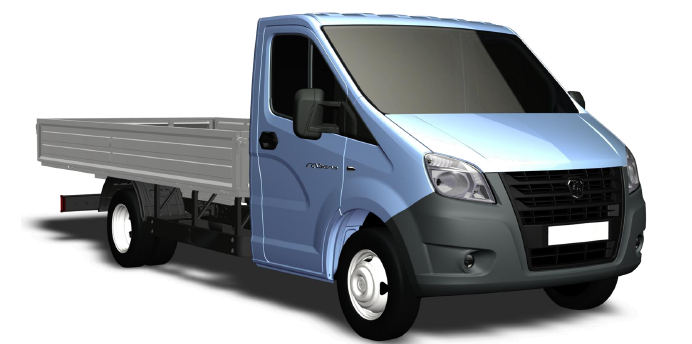 «ГАЗель NEXT» ГАЗ-A21R32 - автомобиль грузовой с бортовой платформой 4,2 м.; платформа металлическая с откидными боковыми и задним бортами, со съёмным тентом. Кабина: 1 водительское и 2 пассажирских местаДвигатель: Cummins ISF 2.8, 149,6 л.с., дизельный двигатель с турбонаддувом, охладителем и системой управления подачей топлива Common Rail, ЕВРО5Разрешенная максимальная масса (кг): 3500Описание автомобиля:- модернизированная КПП с узлами повышенной надежности (синхронизаторы Hoerbiger),   - сцепление Sachs;- вакуумный усилитель главных тормозных цилиндров Bosch;- алюминиевый радиатор TRM;- необслуживаемая карданная передача Tirsan Kardan;- опоры двигателя Anvis;- модернизированная передняя подвеска;- запасное колесо, домкрат, ключ баллонный;- гидроусилитель руля, аудио подготовка, электростеклоподъёмники, круиз-контроль, центральный замок;- усиленная КПП до 330 Н/м.Комплектация автомобиля «Standart»:Круиз-контрольГУРСигнализатор открытого положения двериПередний и задний стабилизаторы поперечной устойчивостиПодогрев фильтра тонкой очистки топливаПодогрев боковых зеркал, электростеклоподъемники передних дверейАудиоподготовка: антенна, динамики в передних дверях, стандартный разъем для установки магнитолыЗадний плафон внутреннего освещенияДополнительная розетка 12В в задней части салонаЦентральный замокВодительское сиденье с раздельной регулировкой подушки по высоте и горизонтали, с подлокотником, с регулировкой угла наклона спинкиРулевая колонка с возможностью регулировки по высотеБачок омывателя емкостью 5л.Регулируемое освещение панели приборов, бортовой компьютерШтатный инструмент: домкрат, баллонный ключУстройство ЭВ ЭРА ГЛОНАСС